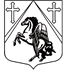 КРАСНОБОРСКОЕ  ГОРОДСКОЕ  ПОСЕЛЕНИЕТОСНЕНСКОГО РАЙОНА  ЛЕНИНГРАДСКОЙ ОБЛАСТИАДМИНИСТРАЦИЯПОСТАНОВЛЕНИЕ«22»  ___06___  2017 г.    № __181__Об организации общественного и муниципального контроля  за обеспечением пожарной безопасности  на территории Красноборского  городского поселения Тосненского района, Ленинградской области.В соответствии с Федеральным законом РФ «О пожарной безопасности» от 21.12.1994 №69-ФЗ, Федеральным законом "Технический регламент о требованиях пожарной безопасности" от 22.07.2008 №123-ФЗ, Федеральным законом РФ ‘Об общих принципах организации местного самоуправления в Российской Федерации’ от 06.10.2003 №131, в целях повышения пожарной безопасности на территории Красноборского  городского поселения Тосненского района, Ленинградской области, администрация Красноборского городского поселения Тосненского района Ленинградской области.ПОСТАНОВЛЯЕТ:1. Утвердить Положение об организации общественного и муниципального контроля за соблюдением требований пожарной безопасности на территории Красноборского  городского поселения Тосненского района, Ленинградской области.согласно Приложению №1.
2. Постановление вступает в силу со дня его официального опубликования (обнародования).3. Постановление подлежит опубликованию (обнародованию) на официальном сайте Красноборского городского поселения Тосненского района Ленинградской области: www.krbor.ru.4. Контроль над исполнением настоящего постановления оставляю за собой.Глава администрации                                                                          О.В. ПлатоноваПриложение № 1 
к постановлению администрации
Красноборского городского поселения 
от  «22»  06  2017 г. №  181 Положение
об организации общественного и муниципального контроля за соблюдением требований пожарной безопасности на территории Красноборского городского  Общественный контроль за соблюдением требований пожарной безопасности является формой участия граждан в добровольной пожарной охране. Общественный контроль за соблюдением требований пожарной безопасности в поселении осуществляется в порядке проведения гражданами социально значимых работ, устанавливаемых администрацией муниципального образования. Гражданами, осуществляющими общественный контроль за соблюдением требований пожарной безопасности, могут являться жители, обладающие избирательным правом, разделяющие цели и задачи, определенные настоящим положением, достигшие 18-летнего возраста, способные по своим деловым, моральным качествам и состоянию здоровья выполнять поставленные задачи. Работы по осуществлению общественного контроля за соблюдением требований пожарной безопасности проводятся гражданами на добровольной основе по договоренности с администрацией Красноборского городского поселения Тосненского района Ленинградской области,  в свободное от основной работы или учебы время на безвозмездной основе не чаще одного раза в три месяца. Продолжительность работ не может составлять более четырех часов подряд. Для осуществления общественного контроля за соблюдением требований пожарной безопасности из числа работников администрации  Красноборского городского поселения Тосненского района Ленинградской области  назначается лицо, ответственное за организацию такой работы. Работы по осуществлению общественного контроля за соблюдением требований пожарной безопасности включают в себя:
- контроль за соблюдением требований пожарной безопасности в Красноборском городском поселении Тосненского района Ленинградской области  и на объектах муниципальной собственности;
- подготовку от имени главы администрации Красноборского городского поселения Тосненского района Ленинградской области предложений гражданам, проживающим на территории Красноборского городского поселения Тосненского района Ленинградской области, руководителя, и иным должностным лицом об устранении нарушений требований пожарной безопасности;-  подготовку предложений в адрес главы администрации Красноборского городского поселения Тосненского района Ленинградской области  о передаче материалов по фактам нарушений требований пожарной безопасности в территориальный орган государственного пожарного надзора;
- подготовку своевременной информации главе администрации Красноборского городского поселения о необходимости введения на территории особого противопожарного режима и разработку мер пожарной безопасности на особый период, а также контроль за соблюдением требований пожарной безопасности, установленных на особый период;  - проведение противопожарной пропаганды в поселении путем бесед о мерах пожарной безопасности, выступлений на сходах граждан с доведением до населения требований пожарной безопасности и данных об оперативной обстановке с пожарами, распространения среди населения листовок, наглядной агитации и литературы противопожарной направленности;
- доведение до населения решений органов местного самоуправления, касающихся вопросов обеспечения пожарной безопасности.       7.  Работы по профилактике пожаров путем проведения общественного контроля за соблюдением требований пожарной безопасности проводятся на основании планов-заданий, выдаваемых администрацией Красноборского городского поселения Тосненского района Ленинградской области, с предоставлением отчета о проделанной работе, а также по мере необходимости, при обращении граждан, проживающих в поселении, либо при выявлении на территории населенного пункта нарушений требований пожарной безопасности.
8.  Обучение лица из числа работников администрации Красноборского городского поселения Тосненского района Ленинградской области, проводится за счет средств бюджета муниципального образования в специализированных организациях, имеющих лицензию на соответствующий вид деятельности, по программам пожарно-технического минимума для лиц, ответственных за пожарную безопасность, и лиц, обучающих население мерам пожарной безопасности.
11. Обучение лиц, осуществляющих общественный контроль за соблюдением требований пожарной безопасности, проводится в администрации Красноборского городского поселения Тосненского района Ленинградской области  лицом, назначенным ответственным за проведение муниципального контроля за соблюдением требований пожарной безопасности.
